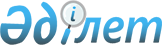 О внесении изменений в некоторые приказы Министерства по инвестициям и развитию Республики КазахстанПриказ Министра по инвестициям и развитию Республики Казахстан от 19 декабря 2018 года № 886. Зарегистрирован в Министерстве юстиции Республики Казахстан 24 декабря 2018 года № 18007.
      ПРИКАЗЫВАЮ:
      1. Внести в некоторые приказы Министерства по инвестициям и развитию Республики Казахстан следующие изменения:
      1) в приказе исполняющего обязанности Министра по инвестициям и развитию Республики Казахстан от 24 февраля 2015 года № 187 "Об утверждении Правил сертификации и выдачи сертификата годности аэродрома (вертодрома)" (зарегистрирован в Реестре государственной регистрации нормативных правовых актов за № 12052, опубликован 16 октября 2015 года в информационно-правовой системе "Әділет"):
      в Правилах сертификации и выдачи сертификата годности аэродрома (вертодрома), утвержденных указанным приказом:
      пункт 8 изложить в новой редакции:
      "8. К заявке прилагаются следующие документы, подтверждающие соответствие сертификационным требованиям:
      1) копии договоров взаимодействия эксплуатанта с поставщиком аэронавигационного обслуживания и обеспечения авиационной безопасности (при закупке услуг);
      2) копии действующих актов летных проверок системы светосигнального обеспечения полетов;
      3) копии руководства по аэродрому (вертодрому), план по оперативному проведению аварийно-спасательных работ и тушению пожаров в районе аэродрома (вертодрома);
      4) копии документов, подтверждающих прохождение обучения и поддержания профессионального уровня авиационного и инженерно-технического персонала.";
      пункт 11 изложить в новой редакции:
      "11. Общий срок сертификации составляет тридцать пять рабочих дней со дня подачи заявки.";
      пункт 13 изложить в новой редакции:
      "13. Уполномоченный орган рассматривает заявку и представленные документы пятнадцать рабочих дня со дня ее получения.";
      пункт 17 изложить в новой редакции: 
      "17. Срок сертификационного обследования составляет десять рабочих дней с момента принятия решения на проведение сертификационного обследования.";
      пункт 21 изложить в новой редакции: 
      "21. Срок оформления и выдача сертификата или решение об отказе выдачи сертификата составляет десять рабочих дней после составления акта сертификационного обследования.";
      приложение 5 к указанным Правилам исключить;
      2) утратил силу приказом Министра индустрии и инфраструктурного развития РК от 13.10.2020 № 527 (вводится в действие по истечении десяти календарных дней после дня его первого официального опубликования).

      Сноска. Пункт 1 с изменением, внесенным приказом Министра индустрии и инфраструктурного развития РК от 13.10.2020 № 527 (вводится в действие по истечении десяти календарных дней после дня его первого официального опубликования).


      2. Комитету гражданской авиации Министерства по инвестициям и развитию Республики Казахстан в установленном законодательством порядке обеспечить:
      1) государственную регистрацию настоящего приказа в Министерстве юстиции Республики Казахстан;
      2) в течение десяти календарных дней со дня государственной регистрации настоящего приказа направление в Республиканское государственное предприятие на праве хозяйственного ведения "Республиканский центр правовой информации" для официального опубликования и включения в Эталонный контрольный банк нормативных правовых актов Республики Казахстан;
      3) размещение настоящего приказа на интернет-ресурсе Министерства по инвестициям и развитию Республики Казахстан;
      4) в течение десяти рабочих дней после государственной регистрации настоящего приказа в Министерстве юстиции Республики Казахстан представление в Юридический департамент Министерства по инвестициям и развитию Республики Казахстан сведений об исполнении мероприятий, согласно подпунктам 1), 2) и 3) настоящего пункта.
      3. Контроль за исполнением настоящего приказа возложить на курирующего вице - министра по инвестициям и развитию Республики Казахстан.
      4. Настоящий приказ вводится в действие по истечении двадцати одного календарного дня после дня его первого официального опубликования.
      "СОГЛАСОВАН"
Министерство информации и коммуникаций
Республики Казахстан
от ______________20___ год
					© 2012. РГП на ПХВ «Институт законодательства и правовой информации Республики Казахстан» Министерства юстиции Республики Казахстан
				
      Министр по инвестициям и
развитию Республики Казахстан 

Ж. Қасымбек
